Procedure to install binaries for Functional testing purposeDownload OFSOfflineSetup.Zip from below SP location.https://bjofs.sharepoint.com/sites/OFS/Shared%20Documents/Forms/AllItems.aspx?id=%2Fsites%2FOFS%2FShared%20Documents%2FDeploymentPlan%2FPhase2-Sprint2%2FOFS%20Offline%20AppExtract and Delete the contents from – C:\Users\ashok_naik\Downloads\OFSOfflineSetup\OFSOfflineSetup\OFSOffline\OFSOffline (Which will have Sqlite db file, binaries like DLLs etc.)Build the solution taken from TFS branch - $/Allied OFS/Ofs.Crm.Offline-EventLogBranchChange config to point to UATComment dev1 links<!--<add key="CrmResourceURL" value="https://bjofsdev1.crm.dynamics.com"/>--><!--<add key="CrmOrgServiceURL" value="https://bjofsdev1.api.crm.dynamics.com/XRMServices/2011/Organization.svc/web"/>-->Add below links for UAT<add key="CrmResourceURL" value="https://bjofsuat.crm.dynamics.com/"/>    <add key="CrmOrgServiceURL" value="https://bjofsuat.api.crm.dynamics.com/XRMServices/2011/Organization.svc/web"/> Get all the contents from - ~\Ofs.Crm.Offline-EventLogBranch\Ofs.Crm.Offline.Wpf\bin\DebugAnd paste them back into - ~\OFSOfflineSetup\OFSOfflineSetup\OFSOffline\OFSOfflineTruncate OFSOfflineDB.dbZip back the setup as OFSOfflineSetup.ZipDelete existing OFSOfflineSetup.Zip from SP and upload this new .zipFT team may get admin issues while running .bat fileFollow below stepsDelete all the contents which is above the line - set SourcePath=%cd%Replace existing path with C:\OFSOffline as [set DestinationPath= C:\OFSOffline]Share this file with FT team.To set relative path for databaseGo to, Application – Right click- settingsConnection string = OFSOfflineDBConnectionStringdata source=|DataDirectory|\SQLiteDBFile\OFSOfflineDB.dbFor EventLogBranchInstead of absolute path - data source= D:\Ashok\BJService\Ofs.Crm.Offline-EventLogBranch\Ofs.Crm.Offline.Wpf\bin\Debug\SQLiteDBFile\OFSOfflineDB.dbFor Main  branchInstead of absolute path – data source= D:\Ashok\BJService\Ofs.Crm.Offline\Ofs.Crm.Offline.Wpf\bin\Debug\SQLiteDBFile\OFSOfflineDB.dbdata source= D:\Ashok\Allied OFS\Ofs.Crm.Offline\Ofs.Crm.Offline.Wpf\bin\Debug\SQLiteDBFile\OFSOfflineDB.dbTFS connection for BJtfs2013-Farm01.ad.infosys.comFracturing queryWHERE        (ofs_eventlog.ofs_eventlogid = @EventLogId) OR (ofs_eventlogdetails.ofs_crew like '%@Crew%' Or ofs_eventlogdetails.ofs_crew is null)Field ticket report- FT screen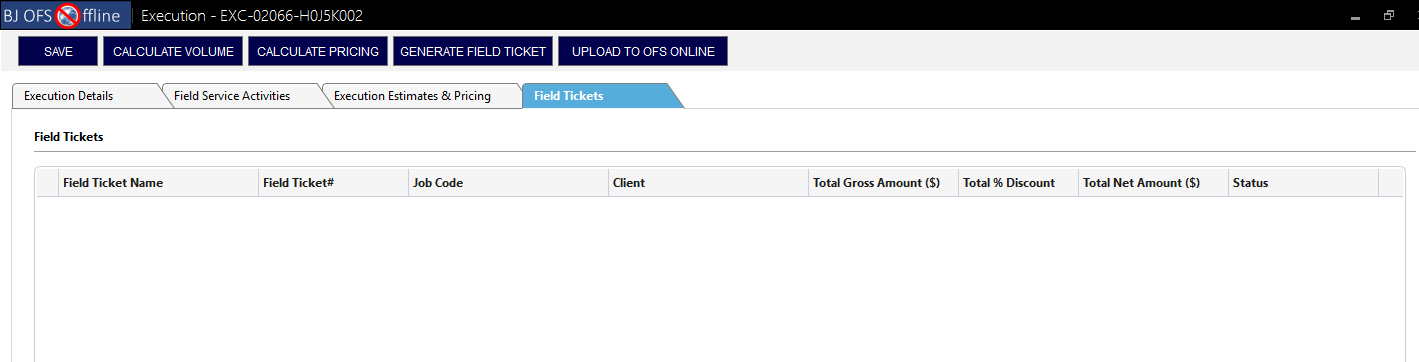 Clear cookies from browser//Clear IE cache                //*                string[] cookies = Directory.GetFiles(Environment.GetFolderPath(Environment.SpecialFolder.Cookies));//string[] interNetCache = System.IO.Directory.GetFiles(Environment.GetFolderPath(Environment.SpecialFolder.InternetCache));                foreach (string currentFile in cookies)                {                    try                    {                        File.Delete(currentFile);                    }                    catch (Exception ex)                    {                        throw ex;                    }                }Catch (Exception ex)                    {                        throw ex;                    }                }UNITS of measurementFluid & Slurry Volume in m3. Proppant Concentration in (kg/m3). Pressure in mpa. Power in kw. Rate in (m3/min)How to download RDLC (of online report) from CRMSettings-> Solution (ex: OFS Phase 2-Sprint 3)-> Open solution-> Reports-> Choose Fracturing-Acidizing Treatment -> Open-> Actions-> Download report.The program '[20276] Ofs.Crm.Offline.Wpf.vshost.exe' has exited with code -2Business unit IDsCAN=> ABD19125-3AA5-E711-813A-E0071B72A7D1 USA=> 37EDDF2B-3AA5-E711-813A-E0071B72A7D1 Report serverServer = VBJSSSTPC-01  (Connect remotely using Infy credens)The term hotfix is generally used when client has found an issue within the current release of the product and can not wait to be fixed until the next big release. Hence a hotfix issue is created to fix it and is released as a part of update to the current release usually called Cumulative Update(CU). CUs are nothing but a bunch of hotfixes together.Bugfix - We usually use this when an issue is found during the development and testing phase internallyError related to RDLC reportSolution:-Right click on RDLC Choose Report properties-> Choose RdHelper reference from References Tab  Delete the reference Build project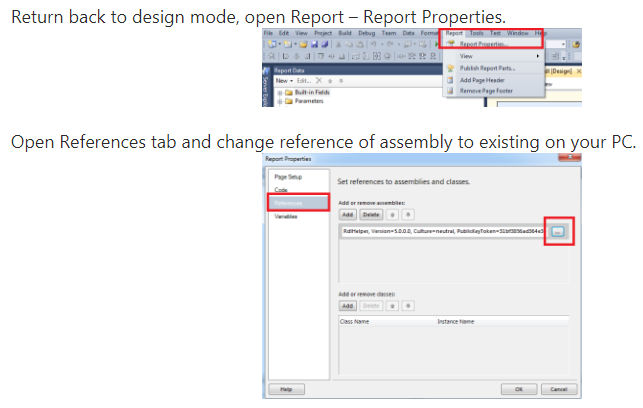 Log4Net implementationDebug vs Release modes https://www.youtube.com/watch?v=6CCTnMgRixM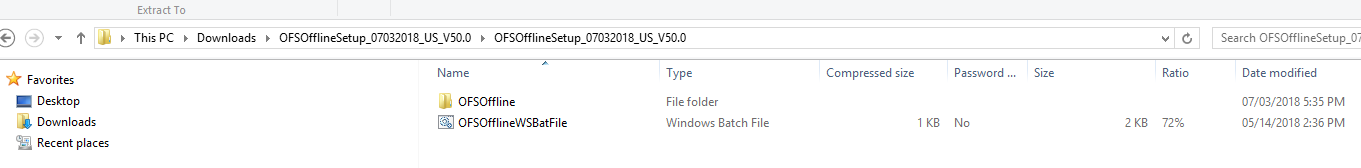 Binaries presdent in OFSOffline folder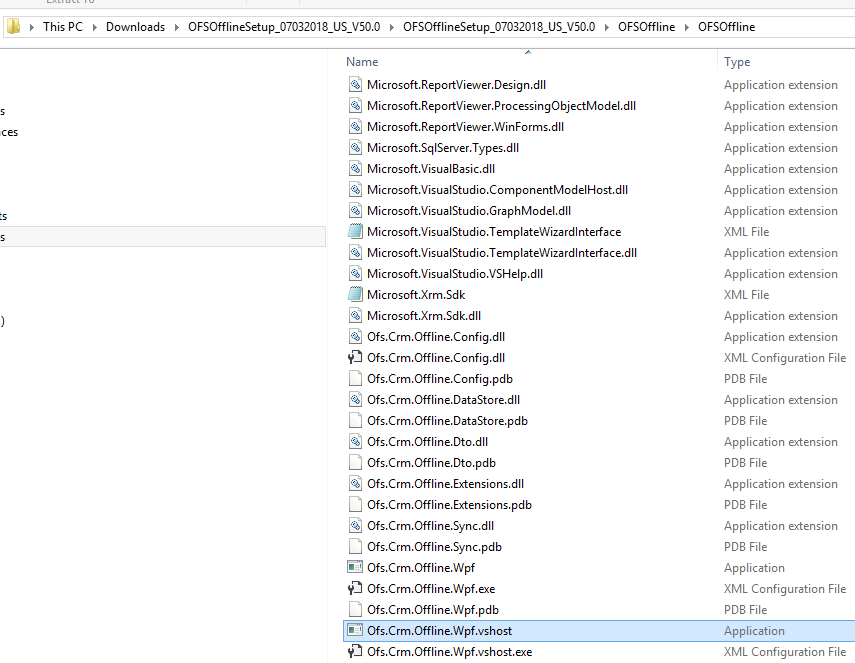 To run setup(.zip) in other Environment/on different machine use - OFSOfflineWSBatFile.batContent of this Bat file – 10 key components of Dynamics 365http://blue-dynamic.eu/10-key-components-dynamics-365/Set Form/Field visibility/availability on mobile/tablet device.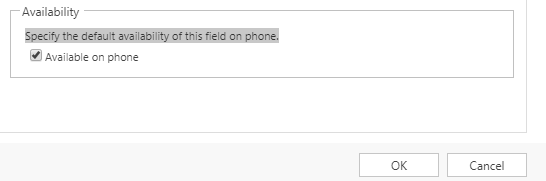 Enable CRM Form to be made available on Mobile/Tab deviceAdd the Form for Mobile (mobile-express) and the required fields to the form to a solutionAnd Set availability of Form at – Entity level in solution.Simulate the effect of new Form and fields on Mobile Or TabChoose the main Form – Go to Preview- Mobile/Tab Client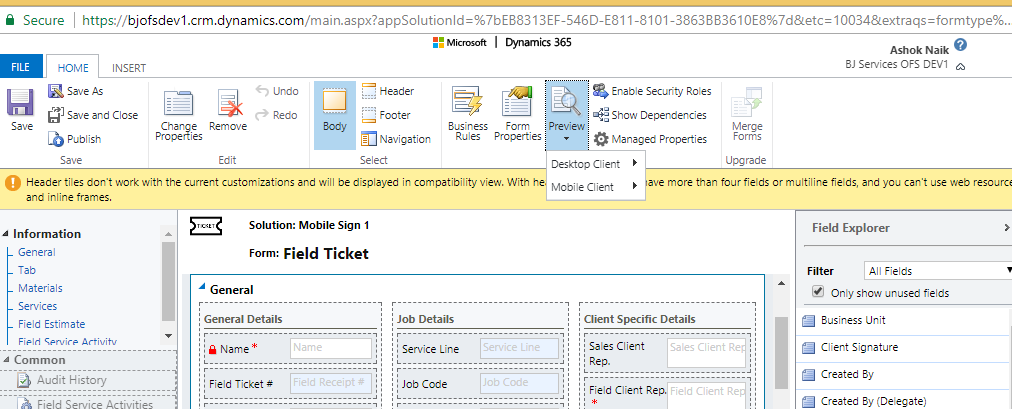 ** If we don’t save the changes on customized form, the published changes won’t be reflected.We need to SAVE form changes and Publish.Add signature field on the Form (ex: FieldTicket form)Create a solution (ex: MobileSign1) with main form and Ref:https://community.dynamics.com/crm/b/dynamicscrmbestpractices/archive/2017/05/03/adding-signature-control-on-mobile-and-tablets-in-dynamics-crmhttps://www.inogic.com/blog/2017/01/how-to-show-signature-accepted-using-pen-control-in-reports-html-web-resources-dynamics-crm-365/Add a Hyperlink on the FormGo to Settings -> Customizations Select a Solution or Customize the SystemGo to the entity you wish to add the field to.Go to FieldsSelect NewFill out required informationUnder Data Type, Select Single Line of TextUnder Format, Select the appropriate Type - URLSave the new field.Put the field on a form.Publish customizationsTo share folders – of VM machinesEnable Servies- Search in Start for “View local services”Turn Services from Disabled to Automatic modeRight click and Start the serviceRight click on C:\--> Share with Advances sharing.. Share with particular user/everyoneGet the share path/location (as highlighted below)- \\Vbjsspuc2-02\cThis path can be accessed from any Infosys machine (in any domain)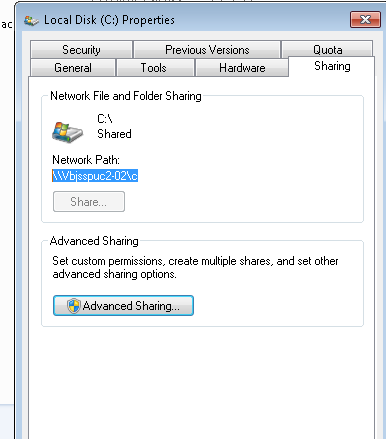 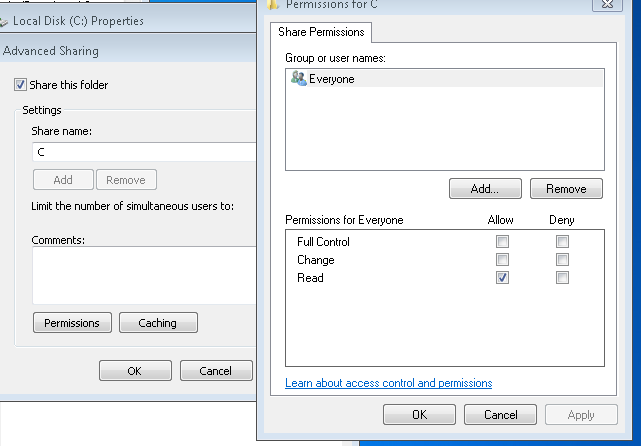 BUILD errors in VS Solution/ProjectsRDLC related erorrsRdlc file not found"An error occurred during local report processing."Report file not loading – Blank reportSolution1: Make sure RDLC is property, Copy to output directory is set to = Copy AlwaysSolution2: - Check references for the DLLS like Microsoft.ReportViewer.WinForms , Microsoft.ReportViewer.Common etc and refer them from proper locations (ex: lib, package folders)Solution3: - Check report parametersQuery gives proper results but report shows wrong data (no refreshed data)Solution1: Check report Parametera.Check if correct Dataset is referred.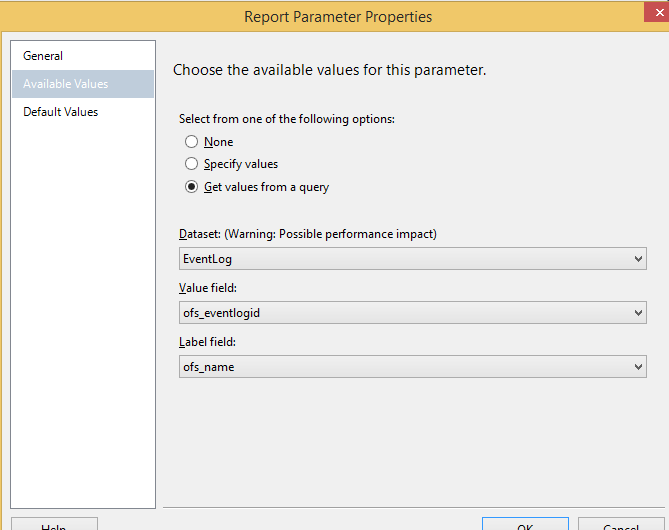 b. Remove any extra datasources (came along with RDL, when re-using).c. ReportDataSource has a name and value matches the name in your rdl or rdlc file and same should be used in Xaml.cs fileReportDataSource reportDataSource = new ReportDataSource("CompactCementingDataSet", _dsCompactCementing.Tables[0]);Solution2: Check if the Dataset.xsd used for binding report is proper (not corrupted)In case it’s corrupted (we can see extra file in dataset when compared with other datasets)Follow below steps-Exclude old ds from project. Rename itAdd a new dataset and copy all the queries in new dataset. Delete old ds.DateTime formatvar startTime = string.Format("{0:MM/dd/yyyy HH:mm}", DateTime.Now);Offline App Installation batch filePOWER-BIIntroductionhttps://www.youtube.com/watch?v=WGjMWxJfH1khttps://www.youtube.com/watch?v=6b2firpOzlEhttps://www.youtube.com/watch?v=h6AIAxMEDiwPower BI vs SSRSSSRS-The reports are static/readonlyCan be accessed in intranetWe don’t have a concept of dashboardLimited sources support- sql, sqlite, PowerBIReports are interactive – dynamic filters (ex: We can develop dashboardsSupports multiple data-sources - Can be accesses from any whereSelf service – Customer /end user can take copy of report/dashboard to his workspace and he can, modify report/D. board and he can create his own report/d.board.Supports almost 50+ sources, 130+ visualizations and easy customizationsPBI reports can be deployed to sharedPrevious NameNew NameNew URL’sDevDevhttps://bjofsdev1.crm.dynamics.comUATDev SIThttps://bjofsdevsit.crm.dynamics.comProd SupportProd Support Devhttps://bjofs-prodsupport.crm.dynamics.comSIT2Prod Support SIThttps://bjofsprodsit.crm.dynamics.comMockMockhttps://bjofs-mock.crm.dynamics.comProductionProductionhttps://bjofs.crm.dynamics.comSeverityCodeDescriptionProjectFileLineErrorError while loading code module: ‘Microsoft.Crm.Reporting.RdlHelper, Version=8.0.0.0, Culture=neutral, PublicKeyToken=31bf3856ad364e35’. Details: Could not load file or assembly 'Microsoft.Crm.Reporting.RdlHelper, Version=8.0.0.0, Culture=neutral, PublicKeyToken=31bf3856ad364e35' or one of its dependencies. The system cannot find the file specified.Ofs.Crm.Offline.WpfD:\Ashok\BJService\Ofs.Crm.Offline\Ofs.Crm.Offline.Wpf\Reports\ExecutionReports\Frac_Treatment\PricingEstimate.rdlc<?xml version="1.0" encoding="utf-8"?><configuration>  <configSections>    <!-- For more information on Entity Framework configuration, visit http://go.microsoft.com/fwlink/?LinkID=237468 -->    <section name="log4net" type="log4net.Config.Log4NetConfigurationSectionHandler, log4net" />    <section name="entityFramework" type="System.Data.Entity.Internal.ConfigFile.EntityFrameworkSection, EntityFramework, Version=6.0.0.0, Culture=neutral, PublicKeyToken=b77a5c561934e089" requirePermission="false"/>  </configSections>  <log4net>    <appender name="RollingFileAppender" type="log4net.Appender.RollingFileAppender">      <file type="log4net.Util.PatternString" value="Logs\%property{LogFileName}" />      <appendToFile value="true" />      <rollingStyle value="Size" />      <maxSizeRollBackups value="10" />      <maximumFileSize value="10000KB" />      <staticLogFileName value="true" />      <countDirection value="1" />      <layout type="log4net.Layout.PatternLayout">        <param name="ConversionPattern" value="[%d{yyyy-MM-dd hh:mm:ss}] - [%-5p] – %m%n" />      </layout>    </appender>    <!--<appender name="ConsoleAppender" type="log4net.Appender.ConsoleAppender" >      <layout type="log4net.Layout.PatternLayout">        <param name="Header" value="[header]\n" />        <param name="Footer" value="[footer]\n" />        <param name="ConversionPattern" value="%d [%t] %-5p %c %m%n" />      </layout>    </appender>-->    <root>      <level value="ALL" />      <!--<appender-ref ref="ConsoleAppender" />-->      <appender-ref ref="RollingFileAppender" />    </root>  </log4net>  <startup>    <supportedRuntime version="v4.0" sku=".NETFramework,Version=v4.5.2"/>  </startup>  <entityFramework>    <defaultConnectionFactory type="System.Data.Entity.Infrastructure.LocalDbConnectionFactory, EntityFramework">      <parameters>        <parameter value="v13.0"/>      </parameters>    </defaultConnectionFactory>    <providers>      <provider invariantName="System.Data.SqlClient" type="System.Data.Entity.SqlServer.SqlProviderServices, EntityFramework.SqlServer"/>      <provider invariantName="System.Data.SQLite.EF6" type="System.Data.SQLite.EF6.SQLiteProviderServices, System.Data.SQLite.EF6"/>    </providers>  </entityFramework>  <system.data>    <DbProviderFactories>      <remove invariant="System.Data.SQLite.EF6"/>      <add name="SQLite Data Provider (Entity Framework 6)" invariant="System.Data.SQLite.EF6" description=".NET Framework Data Provider for SQLite (Entity Framework 6)" type="System.Data.SQLite.EF6.SQLiteProviderFactory, System.Data.SQLite.EF6"/>      <remove invariant="System.Data.SQLite"/>      <add name="SQLite Data Provider" invariant="System.Data.SQLite" description=".NET Framework Data Provider for SQLite" type="System.Data.SQLite.SQLiteFactory, System.Data.SQLite"/>    </DbProviderFactories>  </system.data>  <connectionStrings>    <add name="OFSOfflineDB" connectionString="metadata=res://*/Model.OFSOfflineDBContext.csdl|res://*/Model.OFSOfflineDBContext.ssdl|res://*/Model.OFSOfflineDBContext.msl;provider=System.Data.SQLite.EF6;provider connection string=&quot;data source=|DataDirectory|\SQLiteDBFile\OFSOfflineDB.db&quot;"      providerName="System.Data.EntityClient" />    <add name="Ofs.Crm.Offline.Wpf.Properties.Settings.OFSOfflineDBConnectionString"      connectionString="data source= D:\Ashok\BJService\Ofs.Crm.Offline\Ofs.Crm.Offline.Wpf\bin\Debug\SQLiteDBFile\OFSOfflineDB.db"      providerName="System.Data.SQLite.EF6" />  </connectionStrings>  <appSettings>  </appSettings></configuration>set SourcePath=%cd%if not exist "C:\OFSOffline\" mkdir C:\OFSOfflineset DestinationPath=C:\OFSOfflinexcopy /S /Y "%SourcePath%\OFSOffline" "%DestinationPath%"@echo offecho Set oWS = WScript.CreateObject("WScript.Shell") > CreateShortcut.vbsecho sLinkFile = "%HOMEDRIVE%%HOMEPATH%\Desktop\OFSOffline.lnk" >> CreateShortcut.vbsecho Set oLink = oWS.CreateShortcut(sLinkFile) >> CreateShortcut.vbsecho oLink.TargetPath = "%DestinationPath%\OFSOffline\Ofs.Crm.Offline.Wpf.exe" >> CreateShortcut.vbsecho oLink.Description = "OFSOffline Shortcut Link" >> CreateShortcut.vbsecho oLink.Save >> CreateShortcut.vbscscript CreateShortcut.vbsdel CreateShortcut.vbs@echo offecho Set oWS = WScript.CreateObject("WScript.Shell") > CreateShortcut.vbsecho sLinkFile = "%HOMEDRIVE%%HOMEPATH%\Start Menu\OFSOffline.lnk" >> CreateShortcut.vbsecho Set oLink = oWS.CreateShortcut(sLinkFile) >> CreateShortcut.vbsecho oLink.TargetPath = "%DestinationPath%\OFSOffline\Ofs.Crm.Offline.Wpf.exe" >> CreateShortcut.vbsecho oLink.Description = "OFSOffline Shortcut Link" >> CreateShortcut.vbsecho oLink.Save >> CreateShortcut.vbscscript CreateShortcut.vbsdel CreateShortcut.vbsMsg * "Installation is completed, application shortcut is created on desktop and start menu."After running this .bat , it creates a shortcut on desktop and in Start menu. Use it to open the Crm Offline App.In case App is upgraded to newer version and unable to see the effect, then delete shortcut on desktop and re-install by running .bat again.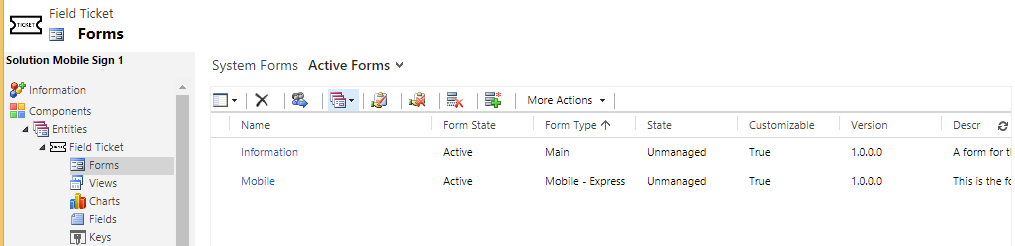 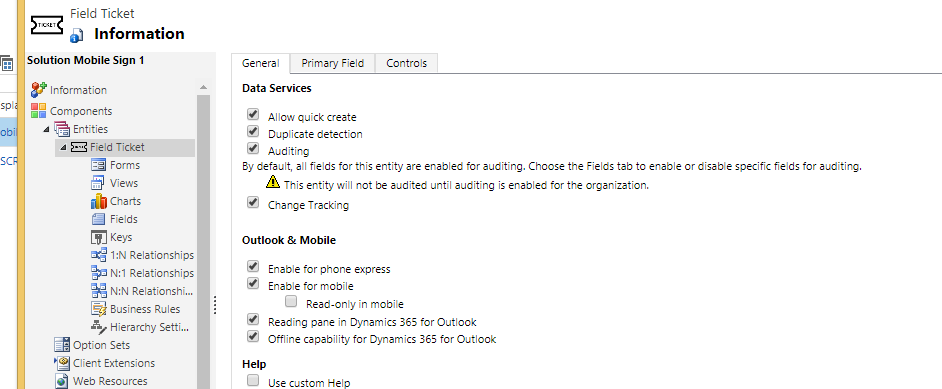 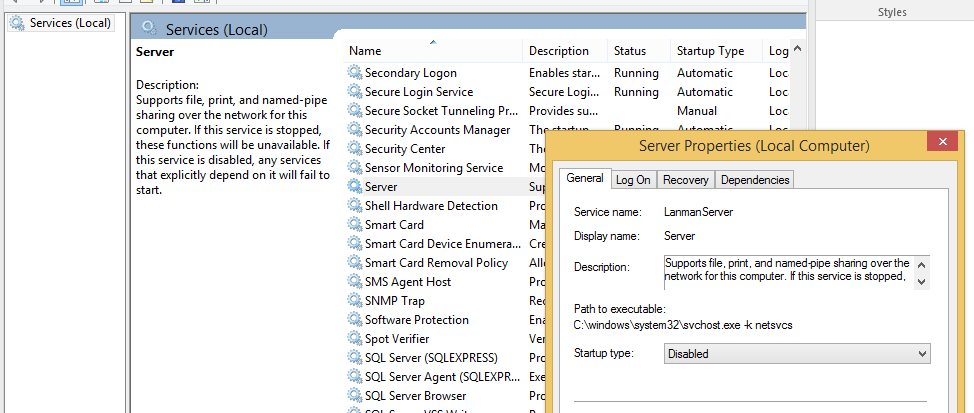 